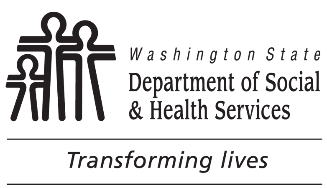 Statement from Landlord / ManagerStatement from Landlord / ManagerStatement from Landlord / ManagerStatement from Landlord / ManagerDSHS MAILING ADDRESSDSHS, PO BOX 11699, TACOMA WA 98411-9905DSHS MAILING ADDRESSDSHS, PO BOX 11699, TACOMA WA 98411-9905DSHS MAILING ADDRESSDSHS, PO BOX 11699, TACOMA WA 98411-9905DSHS MAILING ADDRESSDSHS, PO BOX 11699, TACOMA WA 98411-9905Statement from Landlord / ManagerStatement from Landlord / ManagerStatement from Landlord / ManagerStatement from Landlord / ManagerDSHS PHONE NUMBERDSHS PHONE NUMBERDSHS FAX NUMBERDSHS FAX NUMBERStatement from Landlord / ManagerStatement from Landlord / ManagerStatement from Landlord / ManagerStatement from Landlord / ManagerCASE / CLIENT ID NUMBERCASE / CLIENT ID NUMBERDATEDATEProperty Owner or Authorized Manager:  Complete all sections below with only the information you know to be true.  Write “unknown” to questions you can’t answer.  (Do not leave any box blank.)Property Owner or Authorized Manager:  Complete all sections below with only the information you know to be true.  Write “unknown” to questions you can’t answer.  (Do not leave any box blank.)Property Owner or Authorized Manager:  Complete all sections below with only the information you know to be true.  Write “unknown” to questions you can’t answer.  (Do not leave any box blank.)Property Owner or Authorized Manager:  Complete all sections below with only the information you know to be true.  Write “unknown” to questions you can’t answer.  (Do not leave any box blank.)Property Owner or Authorized Manager:  Complete all sections below with only the information you know to be true.  Write “unknown” to questions you can’t answer.  (Do not leave any box blank.)Property Owner or Authorized Manager:  Complete all sections below with only the information you know to be true.  Write “unknown” to questions you can’t answer.  (Do not leave any box blank.)Property Owner or Authorized Manager:  Complete all sections below with only the information you know to be true.  Write “unknown” to questions you can’t answer.  (Do not leave any box blank.)The Department of Social and Health Services is in the process of determining this client’s eligibility.  Please provide the information requested below.FINANCIAL SERVICES SPECIALIST’S SIGNATUREThe Department of Social and Health Services is in the process of determining this client’s eligibility.  Please provide the information requested below.FINANCIAL SERVICES SPECIALIST’S SIGNATUREThe Department of Social and Health Services is in the process of determining this client’s eligibility.  Please provide the information requested below.FINANCIAL SERVICES SPECIALIST’S SIGNATUREThe Department of Social and Health Services is in the process of determining this client’s eligibility.  Please provide the information requested below.FINANCIAL SERVICES SPECIALIST’S SIGNATUREA.  Rental or leased unit and tenant information:A.  Rental or leased unit and tenant information:A.  Rental or leased unit and tenant information:A.  Rental or leased unit and tenant information:A.  Rental or leased unit and tenant information:A.  Rental or leased unit and tenant information:A.  Rental or leased unit and tenant information:A.  Rental or leased unit and tenant information:A.  Rental or leased unit and tenant information:A.  Rental or leased unit and tenant information:A.  Rental or leased unit and tenant information:1.	STREET ADDRESS	APARTMENT (APT) NUMBER1.	STREET ADDRESS	APARTMENT (APT) NUMBER1.	STREET ADDRESS	APARTMENT (APT) NUMBER1.	STREET ADDRESS	APARTMENT (APT) NUMBER1.	STREET ADDRESS	APARTMENT (APT) NUMBER1.	STREET ADDRESS	APARTMENT (APT) NUMBER1.	STREET ADDRESS	APARTMENT (APT) NUMBER5.  NAMES OF ALL ADULTS AND CHILDREN LIVING AT THIS ADDRESS5.  NAMES OF ALL ADULTS AND CHILDREN LIVING AT THIS ADDRESS5.  NAMES OF ALL ADULTS AND CHILDREN LIVING AT THIS ADDRESS5.  NAMES OF ALL ADULTS AND CHILDREN LIVING AT THIS ADDRESSCITY	STATE	ZIP CODECITY	STATE	ZIP CODECITY	STATE	ZIP CODECITY	STATE	ZIP CODECITY	STATE	ZIP CODECITY	STATE	ZIP CODECITY	STATE	ZIP CODE2. 	TENANT’S NAME2. 	TENANT’S NAME2. 	TENANT’S NAME2. 	TENANT’S NAME2. 	TENANT’S NAME2. 	TENANT’S NAME2. 	TENANT’S NAME3.	DATE MOVED IN3.	DATE MOVED IN4.   TYPE OF RESIDENCE4.   TYPE OF RESIDENCE4.   TYPE OF RESIDENCE4.   TYPE OF RESIDENCE4.   TYPE OF RESIDENCEAttach more pages if needed.Attach more pages if needed.Attach more pages if needed.Attach more pages if needed.B.  Rent information:B.  Rent information:B.  Rent information:B.  Rent information:B.  Rent information:B.  Rent information:B.  Rent information:B.  Rent information:B.  Rent information:B.  Rent information:B.  Rent information:6.  TOTAL RENT AMOUNT7.	HOUSING AGENCY AMOUNT, IF ANY$      7.	HOUSING AGENCY AMOUNT, IF ANY$      7.	HOUSING AGENCY AMOUNT, IF ANY$      7.	HOUSING AGENCY AMOUNT, IF ANY$      7.	HOUSING AGENCY AMOUNT, IF ANY$      8.	TENANT’S RENT AMOUNT$      8.	TENANT’S RENT AMOUNT$      9.	DATE THE AMOUNT IN  STARTED9.	DATE THE AMOUNT IN  STARTED9.	DATE THE AMOUNT IN  STARTED10.  NAME OF PERSON(S) PAYING THE RENT10.  NAME OF PERSON(S) PAYING THE RENT10.  NAME OF PERSON(S) PAYING THE RENT10.  NAME OF PERSON(S) PAYING THE RENT10.  NAME OF PERSON(S) PAYING THE RENT10.  NAME OF PERSON(S) PAYING THE RENT11.  NAME OF PERSON(S) PAYING THE RENT11.  NAME OF PERSON(S) PAYING THE RENT11.  NAME OF PERSON(S) PAYING THE RENT11.  NAME OF PERSON(S) PAYING THE RENT11.  NAME OF PERSON(S) PAYING THE RENT12.  PLEASE ANSWER THE FOLLOWING QUESTIONS:	Does the tenant pay only a portion of the amount in ?   No     Yes, amount: $      	Does the tenant work for a portion of the amount in ?    No     Yes, amount: $      	                                                                                                                  Number of hours worked per month: __________How does the tenant pay the rent?	  Cash       Check/Debit Card       Money Order     
	Other (specify):           12.  PLEASE ANSWER THE FOLLOWING QUESTIONS:	Does the tenant pay only a portion of the amount in ?   No     Yes, amount: $      	Does the tenant work for a portion of the amount in ?    No     Yes, amount: $      	                                                                                                                  Number of hours worked per month: __________How does the tenant pay the rent?	  Cash       Check/Debit Card       Money Order     
	Other (specify):           12.  PLEASE ANSWER THE FOLLOWING QUESTIONS:	Does the tenant pay only a portion of the amount in ?   No     Yes, amount: $      	Does the tenant work for a portion of the amount in ?    No     Yes, amount: $      	                                                                                                                  Number of hours worked per month: __________How does the tenant pay the rent?	  Cash       Check/Debit Card       Money Order     
	Other (specify):           12.  PLEASE ANSWER THE FOLLOWING QUESTIONS:	Does the tenant pay only a portion of the amount in ?   No     Yes, amount: $      	Does the tenant work for a portion of the amount in ?    No     Yes, amount: $      	                                                                                                                  Number of hours worked per month: __________How does the tenant pay the rent?	  Cash       Check/Debit Card       Money Order     
	Other (specify):           12.  PLEASE ANSWER THE FOLLOWING QUESTIONS:	Does the tenant pay only a portion of the amount in ?   No     Yes, amount: $      	Does the tenant work for a portion of the amount in ?    No     Yes, amount: $      	                                                                                                                  Number of hours worked per month: __________How does the tenant pay the rent?	  Cash       Check/Debit Card       Money Order     
	Other (specify):           12.  PLEASE ANSWER THE FOLLOWING QUESTIONS:	Does the tenant pay only a portion of the amount in ?   No     Yes, amount: $      	Does the tenant work for a portion of the amount in ?    No     Yes, amount: $      	                                                                                                                  Number of hours worked per month: __________How does the tenant pay the rent?	  Cash       Check/Debit Card       Money Order     
	Other (specify):           12.  PLEASE ANSWER THE FOLLOWING QUESTIONS:	Does the tenant pay only a portion of the amount in ?   No     Yes, amount: $      	Does the tenant work for a portion of the amount in ?    No     Yes, amount: $      	                                                                                                                  Number of hours worked per month: __________How does the tenant pay the rent?	  Cash       Check/Debit Card       Money Order     
	Other (specify):           12.  PLEASE ANSWER THE FOLLOWING QUESTIONS:	Does the tenant pay only a portion of the amount in ?   No     Yes, amount: $      	Does the tenant work for a portion of the amount in ?    No     Yes, amount: $      	                                                                                                                  Number of hours worked per month: __________How does the tenant pay the rent?	  Cash       Check/Debit Card       Money Order     
	Other (specify):           12.  PLEASE ANSWER THE FOLLOWING QUESTIONS:	Does the tenant pay only a portion of the amount in ?   No     Yes, amount: $      	Does the tenant work for a portion of the amount in ?    No     Yes, amount: $      	                                                                                                                  Number of hours worked per month: __________How does the tenant pay the rent?	  Cash       Check/Debit Card       Money Order     
	Other (specify):           12.  PLEASE ANSWER THE FOLLOWING QUESTIONS:	Does the tenant pay only a portion of the amount in ?   No     Yes, amount: $      	Does the tenant work for a portion of the amount in ?    No     Yes, amount: $      	                                                                                                                  Number of hours worked per month: __________How does the tenant pay the rent?	  Cash       Check/Debit Card       Money Order     
	Other (specify):           12.  PLEASE ANSWER THE FOLLOWING QUESTIONS:	Does the tenant pay only a portion of the amount in ?   No     Yes, amount: $      	Does the tenant work for a portion of the amount in ?    No     Yes, amount: $      	                                                                                                                  Number of hours worked per month: __________How does the tenant pay the rent?	  Cash       Check/Debit Card       Money Order     
	Other (specify):           C.  Utilities information:  Mark the box(es) that apply.C.  Utilities information:  Mark the box(es) that apply.C.  Utilities information:  Mark the box(es) that apply.C.  Utilities information:  Mark the box(es) that apply.C.  Utilities information:  Mark the box(es) that apply.C.  Utilities information:  Mark the box(es) that apply.C.  Utilities information:  Mark the box(es) that apply.C.  Utilities information:  Mark the box(es) that apply.C.  Utilities information:  Mark the box(es) that apply.C.  Utilities information:  Mark the box(es) that apply.C.  Utilities information:  Mark the box(es) that apply.13.	The main source of heating for this residence is:	  Electric	  Wood	  Gas		  Propane	  Other (specify):      		YES	NO14.	Is there a separate meter for gas and electric?		15.	Does the tenant pay for air conditioning?		13.	The main source of heating for this residence is:	  Electric	  Wood	  Gas		  Propane	  Other (specify):      		YES	NO14.	Is there a separate meter for gas and electric?		15.	Does the tenant pay for air conditioning?		13.	The main source of heating for this residence is:	  Electric	  Wood	  Gas		  Propane	  Other (specify):      		YES	NO14.	Is there a separate meter for gas and electric?		15.	Does the tenant pay for air conditioning?		13.	The main source of heating for this residence is:	  Electric	  Wood	  Gas		  Propane	  Other (specify):      		YES	NO14.	Is there a separate meter for gas and electric?		15.	Does the tenant pay for air conditioning?		13.	The main source of heating for this residence is:	  Electric	  Wood	  Gas		  Propane	  Other (specify):      		YES	NO14.	Is there a separate meter for gas and electric?		15.	Does the tenant pay for air conditioning?		13.	The main source of heating for this residence is:	  Electric	  Wood	  Gas		  Propane	  Other (specify):      		YES	NO14.	Is there a separate meter for gas and electric?		15.	Does the tenant pay for air conditioning?		13.	The main source of heating for this residence is:	  Electric	  Wood	  Gas		  Propane	  Other (specify):      		YES	NO14.	Is there a separate meter for gas and electric?		15.	Does the tenant pay for air conditioning?		16.	Are all utilities included in the rent?       Yes     No	If NO, mark the box(es) the tenant pays for:	  Electric	  Water/sewer	  Gas	  Telephone	  Propane	  Garbage	  Wood	  Other (specify):      16.	Are all utilities included in the rent?       Yes     No	If NO, mark the box(es) the tenant pays for:	  Electric	  Water/sewer	  Gas	  Telephone	  Propane	  Garbage	  Wood	  Other (specify):      16.	Are all utilities included in the rent?       Yes     No	If NO, mark the box(es) the tenant pays for:	  Electric	  Water/sewer	  Gas	  Telephone	  Propane	  Garbage	  Wood	  Other (specify):      16.	Are all utilities included in the rent?       Yes     No	If NO, mark the box(es) the tenant pays for:	  Electric	  Water/sewer	  Gas	  Telephone	  Propane	  Garbage	  Wood	  Other (specify):      17.  LANDLORD/MANAGER’S NAME17.  LANDLORD/MANAGER’S NAME17.  LANDLORD/MANAGER’S NAME17.  LANDLORD/MANAGER’S NAME17.  LANDLORD/MANAGER’S NAME17.  LANDLORD/MANAGER’S NAME17.  LANDLORD/MANAGER’S NAME18.  Property Owner’s Name(If different from Landlord/Manager)18.  Property Owner’s Name(If different from Landlord/Manager)18.  Property Owner’s Name(If different from Landlord/Manager)18.  Property Owner’s Name(If different from Landlord/Manager)STREET ADDRESS OR  BOX NUMBERSTREET ADDRESS OR  BOX NUMBERSTREET ADDRESS OR  BOX NUMBERSTREET ADDRESS OR  BOX NUMBERSTREET ADDRESS OR  BOX NUMBERSTREET ADDRESS OR  BOX NUMBERSTREET ADDRESS OR  BOX NUMBEROWNER’S NAMEOWNER’S NAMEOWNER’S NAMEOWNER’S NAMECITY	STATE	ZIP CODECITY	STATE	ZIP CODECITY	STATE	ZIP CODECITY	STATE	ZIP CODECITY	STATE	ZIP CODECITY	STATE	ZIP CODECITY	STATE	ZIP CODESTREET ADDRESS OR  BOX NUMBERSTREET ADDRESS OR  BOX NUMBERSTREET ADDRESS OR  BOX NUMBERSTREET ADDRESS OR  BOX NUMBERWORK TELEPHONE NUMBERWORK TELEPHONE NUMBERWORK TELEPHONE NUMBERWORK TELEPHONE NUMBERHOME TELEPHONE NUMBERHOME TELEPHONE NUMBERHOME TELEPHONE NUMBERCITY	STATE	ZIP CODECITY	STATE	ZIP CODECITY	STATE	ZIP CODECITY	STATE	ZIP CODELANDLORD/MANAGER SIGNATURELANDLORD/MANAGER SIGNATURELANDLORD/MANAGER SIGNATURELANDLORD/MANAGER SIGNATURELANDLORD/MANAGER SIGNATUREDATEDATEWORK TELEPHONE NUMBERWORK TELEPHONE NUMBERWORK TELEPHONE NUMBERHOME TELEPHONE NUMBER